Информация для учащихсяи родителей (законных представителей)Весенние каникулы в МБОУ Первомайской СОШ– с 23.03.2020 по 31.03.2020.Каникулы – это период, свободный от учебных занятий, который предоставляется для отдыха детей.Как будут работать образовательные учреждения Ростовской области в период с 30.03.2020 по 03.04.2020?Указом Президента Российской Федерации от 25 марта 2020 года № 206 в целях обеспечения санитарно-эпидемиологического благополучия населения в Российской Федерации объявлены нерабочие дни с 30 марта по 3 апреля включительно.Вся система образования области, как и в других субъектах Российской Федерации, включая детские сады, школы, учреждения дополнительного, среднего профессионального и высшего образования, в эти определенные Указом Президента выходные дни работать не будет.Задача очевидна – максимально уменьшить массовые скопления граждан в целях сбережения жизни и здоровья. Дети должны находиться дома под присмотром родителей (законных представителей).Как будет организовано обучение детей после завершения каникул и выходных дней по Указу Президента РФ?В соответствии с приказами и методическими рекомендациями Минпросвещения России, минобразования Ростовской области с 06.04.2020  до 12.04.2020 включительно общеобразовательные организации, расположенные на территории Ростовской области,  переводятся на реализацию образовательных программ общего образования и дополнительных общеобразовательных программ с использованием электронного обучения и дистанционных образовательных технологий.Если сроки мероприятий в целях обеспечения санитарно-эпидемиологического благополучия населения в Российской Федерации на федеральном уровне будут меняться, соответствующие коррективы будут вноситься и на уровне Ростовской области.Официальные документыРАСПОРЯЖЕНИЕ ГУБЕРНАТОРА РОСТОВСКОЙ ОБЛАСТИ от 25.03.2020 № 52 г. Ростов-на-Дону О внесении изменений в распоряжение Губернатора Ростовской области от 16.03.2020 № 43  «О введении режима повышенной готовности на территории Ростовской области и мерах по предотвращению распространения новой коронавирусной инфекции (2019 – nCoV)».Приказ Минпросвещения России от 17.03.2020 № 103 «Об утверждении временного порядка сопровождения реализации образовательных программ начального общего, основного общего, среднего общего образования, образовательных программ среднего профессионального образования и дополнительных общеобразовательных программ с применением электронного обучения и дистанционных образовательных технологий».Приказ Министерства общего и профессионального образования Ростовской области от 20.03.2020 № 213 «О введении в ОУ РО временной реализации образовательных программ начального общего, основного общего, среднего общего образования, образовательных программ среднего профессионального образования и дополнительных общеобразовательных программ с применением электронного обучения и дистанционных образовательных технологий».Ответы Министра образования РО на часто задаваемые вопросы о дистанционном обученииВ этот период будет организован образовательный процесс в дистанционной формес 06.04.2020Что значит дистанционное обучение? (см. вкладку «дистанционное обучение»)При организации обучения в дистанционной форме учащиеся не посещают МБОУ Первомайскую СОШ. Обучение будет организовано в соответствии с временным порядком дистанционного обучения. В Минпросвещения России подготовили методические рекомендации по организации дистанционного обучения по каждому предмету.В настоящее время педагоги и МБОУ Первомайская СОШ готовятся к переходу на дистанционное обучение с 06.04.2020.Для учащихся 1-4 классов, в случае необходимости, на период дополнительных каникул в МБОУ Первомайской СОШ будут организованы дежурные классы (см. график)Расписание уроков и внеурочных занятий дежурных 1-4 классовВ какие сроки будут организованы всероссийские проверочные работы и досрочный ЕГЭ?Досрочный период проведения ЕГЭ перенесен в основные сроки.График проведения всероссийских проверочных работ будет доведен до школ дополнительно.ГОРЯЧИЕ ЛИНИИГорячие линии по организации дистанционного обучения и работы школ и колледжей в условиях сложившейся эпидемиологической ситуацииДля консультирования по вопросам работы школ, колледжей и техникумов, обеспечивающих дистанционную форму обучения, действуют две горячие линии: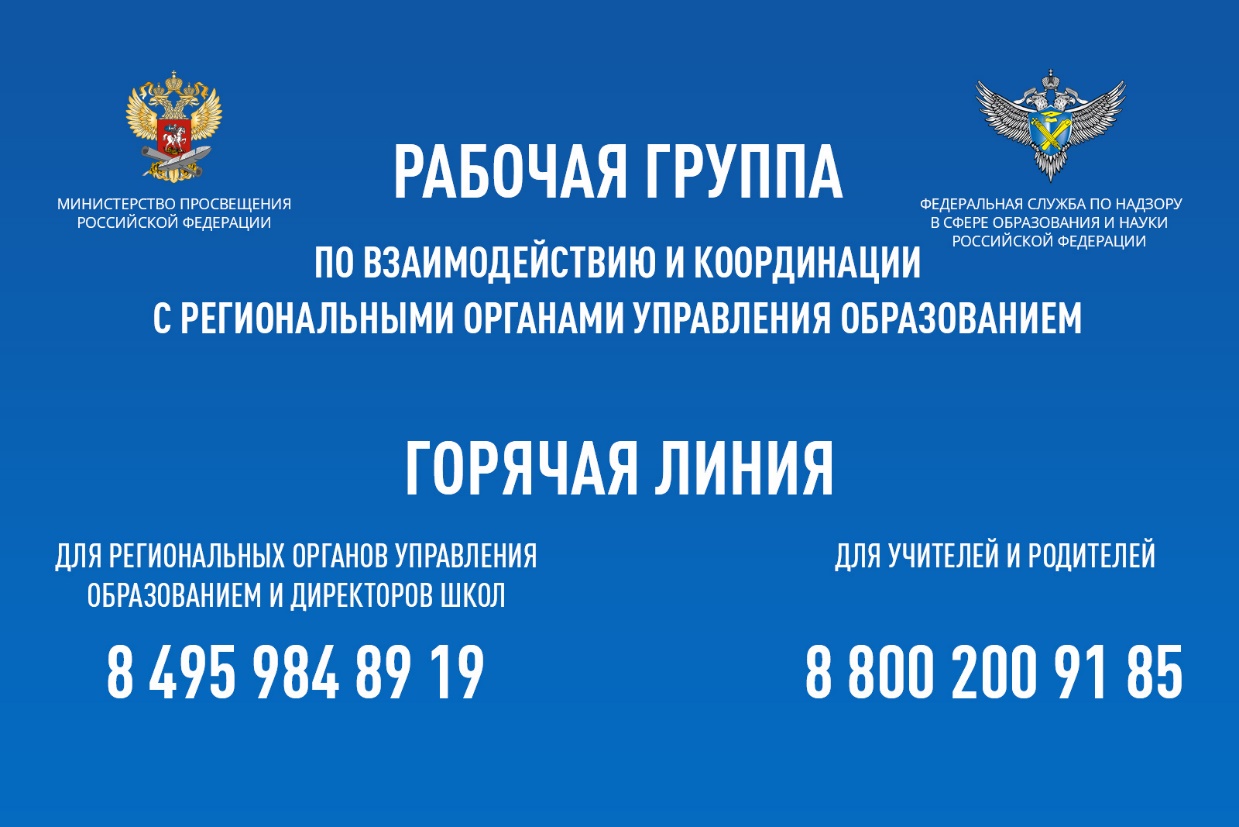 Горячая линия по координации и поддержке региональных и муниципальных органов управления образованием и руководителей образовательных организаций: +7 (495) 984-89-19.

Горячая линия методической поддержки учителей и родителей: +7 (800) 200-91-85.Горячая линия по вопросам среднего профессионального образования: +7 (977) 978-29-69, +7 (977) 978-30-31, +7 (985) 457-67-15 (для лиц с ограниченными возможностями здоровья и инвалидов, а также по вопросам движения «Абилимпикс»).Горячие линии также организованы в каждом регионе. Номера их телефонов должны быть размещены на официальных сайтах органов управления образованием.Все вопросы, связанные с работой школ в условиях сложившейся эпидемиологической ситуации и обеспечением дистанционного обучения, контролирует специально созданная Минпросвещения России и Рособрнадзором рабочая группа по взаимодействию и координации с региональными органами управления образованием.Сопредседателями рабочей группы стали заместитель Министра просвещения Российской Федерации Дмитрий Глушко и временно исполняющий обязанности руководителя Федеральной службы по надзору в сфере образования и науки Анзор Музаев.https://стопкоронавирус.рф/По вопросам коронавирусной инфекции:Горячая линия министерства здравоохранения Ростовской области по телефону: 8-928-767-38-91.Горячая линия Управления Роспотребнадзора по Ростовской области: 8 (863) 251-06-12, 8 (800) 100-74-17,8-928-169-96-18, 8 (863) 282-82-64.Памятка для родителей «Рекомендации по организации физической активности в период дистанционного обучения»Памятка "Как вести себя на нерабочей неделе"Памятка "Как отличить COVID-2019 от простуды"Памятка "Как снизить риск заболеть коронавирусом"Памятка "COVID2019: что точно не поможет"Памятка "Что нужно знать о коронавирусе"№ п/пГорячая линия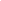 ТелефонРежим работы1Горячая линия по вопросам организации дистанционного обучения8(86385) 2-80-59с 9.00 до 18.00 будние днис 13.00 до 14.00 обед2Горячая линия по вопросам организации дистанционного обучения8(86385) 2-11-65с 9.00 до 17.00 будние днис 13.00 до 14.00 обед3Горячая линия по вопросам организации дистанционного обучения и по недопущению распространения коронавирусной инфекции8(86385) 2-80-67с 9.00 до 18.00 будние днис 13.00 до 14.00 обед